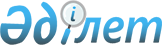 Қызылорда облысы Қазалы аудандық мәслихатының 2023 жылғы 22 желтоқсандағы №165 "2024-2026 жылдарға арналған Майлыбас ауылдық округінің бюджеті туралы" шешіміне өзгерістер енгізу туралыҚызылорда облысы Қазалы аудандық мәслихатының 2024 жылғы 6 мамырдағы № 244 шешімі
      Қызылорда облысы Қазалы аудандық мәслихаты ШЕШІМ ҚАБЫЛДАДЫ:
      1. Қызылорда облысы Қазалы аудандық мәслихатының "2024-2026 жылдарға арналған Майлыбас ауылдық округінің бюджеті туралы" 2023 жылғы 22 желтоқсандағы №165 шешіміне мынадай өзгерістер енгізілсін:
      1-тармақ жаңа редакцияда жазылсын:
      "1. 2024-2026 жылдарға арналған Майлыбас ауылдық округінің бюджеті 1, 2, 3 – қосымшаларға сәйкес, оның ішінде 2024 жылға мынадай көлемдерде бекітілсін:
      1) кірістер – 111163 мың теңге, оның ішінде:
      салықтық түсімдер – 7625 мың теңге;
      салықтық емес түсімдер – 0;
      негізгі капиталды сатудан түсетін түсімдер – 200 мың теңге;
      трансферттер түсімі – 103338 мың теңге;
      2) шығындар – 111312,7 мың теңге, оның ішінде;
      3) таза бюджеттік кредиттеу – 0;
      бюджеттік кредиттер – 0;
      бюджеттік кредиттерді өтеу – 0;
      4) қаржы активтерімен операциялар бойынша сальдо – 0;
      қаржы активтерін сатып алу – 0;
      мемлекеттің қаржы активтерін сатудан түсетін түсімдер – 0;
      5) бюджет тапшылығы (профициті) – -149,7 мың теңге;
      6) бюджет тапшылығын қаржыландыру (профицитті пайдалану) – 149,7 мың теңге;
      қарыздар түсімі – 0;
      қарыздарды өтеу – 0;
      бюджет қаражатының пайдаланылатын қалдықтары – 149,7 мың теңге.".
      2. Аталған шешімнің 1-қосымшасы осы шешімнің 1-қосымшасына сәйкес жаңа редакцияда жазылсын.
      3. Осы шешім 2024 жылғы 1 қаңтардан бастап қолданысқа енгізіледі. 2024 жылға арналған Майлыбас ауылдық округінің бюджеті
					© 2012. Қазақстан Республикасы Әділет министрлігінің «Қазақстан Республикасының Заңнама және құқықтық ақпарат институты» ШЖҚ РМК
				
      Қазалы аудандық мәслихатының төрағасы 

Ғ.Әліш
Қазалы аудандық мәслихатының
2024 жылғы "06" мамырдағы
№244 шешіміне 1-қосымшаҚазалы аудандық мәслихатының
2023 жылғы "22" желтоқсандағы
№165 шешіміне 1-қосымша
Санаты
Санаты
Санаты
Санаты
Сомасы, мың теңге
Сыныбы
Сыныбы
Сыныбы
Сомасы, мың теңге
Кіші сыныбы
Кіші сыныбы
Сомасы, мың теңге
Атауы
Сомасы, мың теңге
1. Кірістер
111163
1
Салықтық түсімдер
7625
01
Табыс салығы
2617
2
Жеке табыс салығы
2617
04
Меншiкке салынатын салықтар
5001
1
Мүлiкке салынатын салықтар
132
3
Жер салығы
63
4
Көлiк құралдарына салынатын салық
4596
5
Біріңғай жер салығы
210
05
Тауарларға, жұмыстарға және қызметтер көрсетуге салынатын ішкі салықтар
7
3
Табиғи және басқа ресурстарды пайдаланғаны үшін түсетін түсімдер
2
4
Сыртқы (көрнекі) жарнаманы аудандық маңызы бар қалалар,ауылдар,кенттер,ауылдық округтер аумақтары арқылы өтетін республикалық,облыстық және аудындық маңызы бар жалпыға ортақ пайдаланылатын автомобиль жолдарының бөлінген белдеуіндегі жарнаманы тұрақты орналастыру обьектілерінде және аудандық маңызы бар қаладағы,ауылдағы, кенттегі үй-жайлардың шегінен тыс ашық кеңістікте орналастырғаны үшін алым
5
3
Негізгі капиталды сатудан түсетін түсімдер
200
03
Жерді және материалдық емес активтерді сату
200
1
Жерді сату
200
4
Трансферттердің түсімдері
103338
02
Мемлекеттiк басқарудың жоғары тұрған органдарынан түсетiн трансферттер
103338
3
Аудандардың (облыстық маңызы бар қаланың) бюджетінен трансферттер
103338
Функционалдық топ
Функционалдық топ
Функционалдық топ
Функционалдық топ
Бюджеттік бағдарламалардың әкiмшiсi
Бюджеттік бағдарламалардың әкiмшiсi
Бюджеттік бағдарламалардың әкiмшiсi
Бағдарлама
Бағдарлама
Атауы
2. Шығындар
111312,7
01
Жалпы сипаттағы мемлекеттiк көрсетілетін қызметтер
46384
124
Аудандық маңызы бар қала, ауыл, кент, ауылдық округ әкімінің аппараты
46384
001
Аудандық маңызы бар қала, ауыл, кент, ауылдық округ әкімінің қызметін қамтамасыз ету жөніндегі қызметтер
46384
07
Тұрғын үй-коммуналдық шаруашылық
19872
124
Аудандық маңызы бар қала, ауыл, кент, ауылдық округ әкімінің аппараты
2213
014
Елді мекендерді сумен жабдықтауды ұйымдастыру
2213
124
Аудандық маңызы бар қала, ауыл, кент, ауылдық округ әкімінің аппараты
17659
008
Елді мекендердегі көшелерді жарықтандыру
7991
009
Елді мекендердің санитариясын қамтамасыз ету
1122
011
Елді мекендерді абаттандыру мен көгалдандыру
8546
08
Мәдениет, спорт, туризм және ақпараттық кеңістiк
43496
124
Аудандық маңызы бар қала, ауыл, кент, ауылдық округ әкімінің аппараты
43496
006
Жергілікті деңгейде мәдени-демалыс жұмысын қолдау
43496
12
Көлiк және коммуникация
1559
124
Аудандық маңызы бар қала, ауыл, кент, ауылдық округ әкімінің аппараты
1559
013
Аудандық маңызы бар қалаларда, ауылдарда, кенттерде, ауылдық округтерде автомобиль жолдарының жұмыс істеуін қамтамасыз ету
1559
15
Трансферттер
1,7
124
Аудандық маңызы бар қала, ауыл, кент, ауылдық округ әкімінің аппараты
1,7
048
Пайдаланылмаған (толық пайдаланылмаған) нысаналы трансферттерді қайтару
1,7
3. Таза бюджеттік кредиттеу
0
Бюджеттік кредиттер
0
Бюджеттік кредиттерді өтеу
0
4. Қаржы активтерімен операциялар бойынша сальдо
0
Қаржы активтерін сатып алу
0
Мемлекеттің қаржы активтерін сатудан түсетін түсімдер
0
5. Бюджет тапшылығы (профициті)
-149,7
6.Бюджет тапшылығын қаржыландыру (профицитін пайдалану)
149,7
8
Бюджет қаражатының пайдаланылатын қалдықтары
149,7
01
Бюджет қаражаты қалдықтары
149,7
1
Бюджет қаражатының бос қалдықтары
149,7